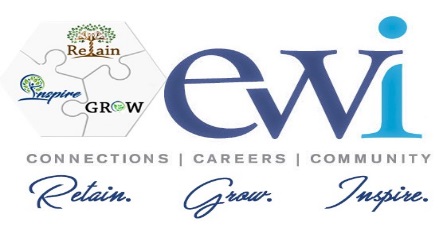 EWI® of MemphisDecember 20, 2018Minutes of the Chapter MeetingCall to OrderThe EWI of Memphis Chapter meeting was held on Thursday, December 20, at Youth Villages in Bartlett (Cindy Lynch, Rep).  Following a time of networking, the meeting was called to order at 6:25 pm by President Deborah Vaughn (Staples).Executive WelcomePat Lawler, CEO of Youth Villages welcomed everyone and gave an overview of the history and vision of Youth Villages.  At the age of 24, 39 years ago, Mr. Lawler began the initiative at the behest of Juvenile Court Judge Kenneth Turner.  From a very small beginning, Youth Villages has grown tremendously and now has 30,000 employees in 77 locations in 16 states.  They serve 27,000 youths per year, with an average of 5,000 per day.  A more recent initiative is Youth Villages Life Set, which is designed to assist youths transition to adulthood after they turn 18.  Mr. Lawler gave a shout-out to EWI Lifetime Member Betty Loveless for her early support with Youth Villages.  He also thanked Martye Slayton for the support of her employer, Kemmons-Wilson Companies, and for her part in finding his new outstanding assistant, Cindy Lynch.   President’s WelcomePresident Deborah Vaughn (Staples) welcomed all 22 guests and asked each to stand when they were recognized.Roll CallSecretary Jane Bratton (Smith & Nephew) called the roll.  In attendance were 19 active reps; 3 sustainers; 1 life member; 22 guests (including speakers and 2 prospective members), for a total of 45.   There was a quorum present. InvocationKristi Emmons-Jones (FedEx Services) gave the invocation.  Afterwards, the group enjoyed a delicious dinner prepared by the culinary class at Youth Villages.ProgramAvery Duncan, Regional Supervisor for Memphis Youth Villages Lifeset and MST-EA Program introduced Carmill Piggie, who told of her experiences with Youth Villages.  During her four years at YV, Carmill was in three separate programs.  She expressed her sincere appreciation for the opportunities with the organization.  She in now in community college, awaiting transfer to a university.  Her life goal is to have her own business in Radiation Technology.  Business MeetingMinutesThe minutes of the November 2018 Chapter meeting were approved and have been posted to the website, along with November Board meeting minutes. There were no suggested corrections by the membership.Treasurer’s Report  The November 2018 financials have been posted to the website and will be filed.Programs – Janet Samples (Staples Advantage)January 17:  Location:  Windyke Country Club at 8535 Winchester Road in Memphis.  Speaker is yet to be determined. February 21:  The location is tentatively scheduled for The Hilton Hotel.  The speaker is Peggy Quinn, former president of EWI of Memphis, as well as past Corporate President.  Fundraising – Judy Carmichael (William Howard & Co. Financial Advisors)In keeping with tradition, a Bake Sale was held to raise funds; also bags of nuts were sold. Birthday RecognitionVice President Mable Barringer (National Kidney Foundation) presented birthday gifts to Jackie Chandler (Hicks Convention Services), Jane Bratton (Smith & Nephew), and Cissie Pryor (Living Health Day Spa).  Janie Emerson (Shelby County Schools) also had a December birthday.  AnnouncementsThe next Board meeting is scheduled for Thursday, January 10, via conference call.  Board meetings are open to any member wanting to attend.  Members who would like to participate were asked to contact President Vaughn for dial-in details. AppreciationPresident Vaughn expressed appreciation to Hicks Convention Services for decorations and room set-up; and also to Pat Lawler for his support of EWI of Memphis.  The business meeting was adjourned at 7:20 pm.EntertainmentA delightful evening of entertainment was provided by Michael Gordon, Drumming Instructor, and the young people who are with the Therapeutic Drumming Program at Youth Villages.  /s								/sDeborah Vaughn, President	Jane Bratton, Secretary	 	